ГАННІВСЬКА ЗАГАЛЬНООСВІТНЯ ШКОЛА І-ІІІ СТУПЕНІВПЕТРІВСЬКОЇ СЕЛИЩНОЇ РАДИ ОЛЕКСАНДРІЙСЬКОГО РАЙОНУКІРОВОГРАДСЬКОЇ ОБЛАСТІНАКАЗвід  31 серпня 2021 року                                                                                № 130с. ГаннівкаПро рішення педагогічної ради  щодо оцінювання результатів навчання учнів 1—4 класів закладів загальної середньої освітиУ зв’язку із наказом  Міністерства Освіти і Науки України від 13 липня 2021 року № 813 «Про затвердження методичних рекомендацій щодо оцінювання результатів навчання учнів 1—4 класів закладів загальної середньої освіти» та рішенням педагогічної ради ( Протокол № 1 від 31.08.2021 року)НАКАЗУЮ: 1. Результат оцінювання особистісних надбань учнів 1- 2 класів виражати вербальною оцінкою.2. Результат оцінювання особистісних надбань учнів 3-4 класів виражати рівневою оцінкою.3. Вчителям Ганнівської загальноосвітньої школи І-ІІІ ступенів ОПАЛАТЕНКО В.С., МАРЧЕНКО А.В., КРАМАРЕНКО В.В., , СОЛОМЦІ Т.В., МАРТИНЮК М.А., КАНІВЕЦЬ О.М., ГРИШАЄВІЙ О.В., ІЩЕНКО І.В.; вчителям Володимирівської школи І-ІІ ступенів, філії Ганнівської загальноосвітньої школи І-ІІІ ступенів ГИРИК В.І., МОВЧАН Л.В., КРАЩЕНКО О.В., КОЛОМІЄЦЬ О.М.; вчителям Іскрівської школи І-ІІІ ступенів, філії Ганнівської загальноосвітньої школи І-ІІІ ступенів ТКАЧЕНКО Н.Г., БЕРУН І.В., АМБРОЗЯК І.І., ЄФІМОВІЙ Ю.В. розробити критерії оцінювання особистісних надбань учнів відповідно наказу Міністерства Освіти і Науки України від 13 липня 2021 року № 813.4. РОБОТІ Н.А. внести зміни в «Положення про внутрішню систему забезпечення якості освіти в закладі загальної середньої освіти» Директор школи                                                                                                       О.КанівецьЗ наказом ознайомлені:                                                                                           В.Опалатенко	А.	Марченко В.Крамаренко Н. ВисторопськаТ.Соломка М.Мартинюк  О.Гришаєва І.Іщенко  В.ГирикЛ.МовчанО.КращенкоО.КоломієцьН.ТкаченкоІ.БерунІ.АмброзякЮ.ЄфімоваН.Робота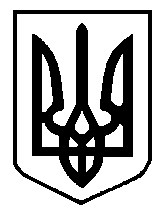 